СОВЕТ ДЕПУТАТОВМУНИЦИПАЛЬНОГО ОКРУГА ЛЕФОРТОВОРЕШЕНИЕ9 февраля 2023 г. № 52-8О согласовании размещения сезонного (летнего) кафе при стационарном предприятии общественного питания по адресу: г. Москва, ул. Самокатная, д. 2, к. 1 (ООО «Самокат-Кэттеринг»)В соответствии с пунктом 2 части 5 статьи 1 Закона города Москвы от 11.07.2012 № 39 «О наделении органов местного самоуправления муниципальных округов в Москве отдельными полномочиями города Москвы», постановлением Правительства Москвы от 06.03.2015 № 102-ПП «О размещении сезонных (летних) кафе при стационарных предприятиях общественного питания», Регламентом реализации отдельных полномочий города Москвы в сфере размещения некапитальных объектов, утвержденным решением Совета депутатов муниципального округа Лефортово от 18.06.2019 № 188-28 «Об утверждении Регламента реализации отдельных полномочий города Москвы в сфере размещения некапитальных объектов», рассмотрев обращение префектуры Юго-Восточного административного округа города Москвы от 03.02.2023 № СЗ-25-257/23 (вх. от 03.02.2023 №62) о согласовании размещения сезонного (летнего) кафе при стационарном предприятии общественного питания по адресу: г. Москва, ул. Самокатная, д. 2, к. 1 (ООО «Самокат-Кэттеринг»),Совет депутатов решил:1. Согласовать размещение сезонного (летнего) кафе при стационарном предприятии общественного питания по адресу: г. Москва, ул. Самокатная, д. 2, к. 1 (ООО «Самокат-Кэттеринг»), площадью 12,09 кв. метров.2. Направить настоящее решение в Департамент территориальных органов исполнительной власти города Москвы, префектуру Юго-Восточного административного округа и управу района Лефортово города Москвы в течение трех дней со дня его принятия.3. Опубликовать настоящее решение в газете «Муниципальный вестник Лефортово», бюллетене «Московский муниципальный вестник» и разместить на официальном сайте Совета депутатов муниципального округа Лефортово www.sovmunlef.ru.4. Контроль за исполнением настоящего решения возложить на главу муниципального округа Лефортово Суркова М. Ю.Глава муниципального округа Лефортово							М. Ю. СурковПриложение к решению Совета депутатов муниципального округа Лефортовоот «9» февраля 2023 года № 52-8Схема размещение сезонного (летнего) кафе при стационарном предприятии общественного питания по адресу: г. Москва, ул. Самокатная, д. 2, к. 1(ООО «Самокат-Кэттеринг»)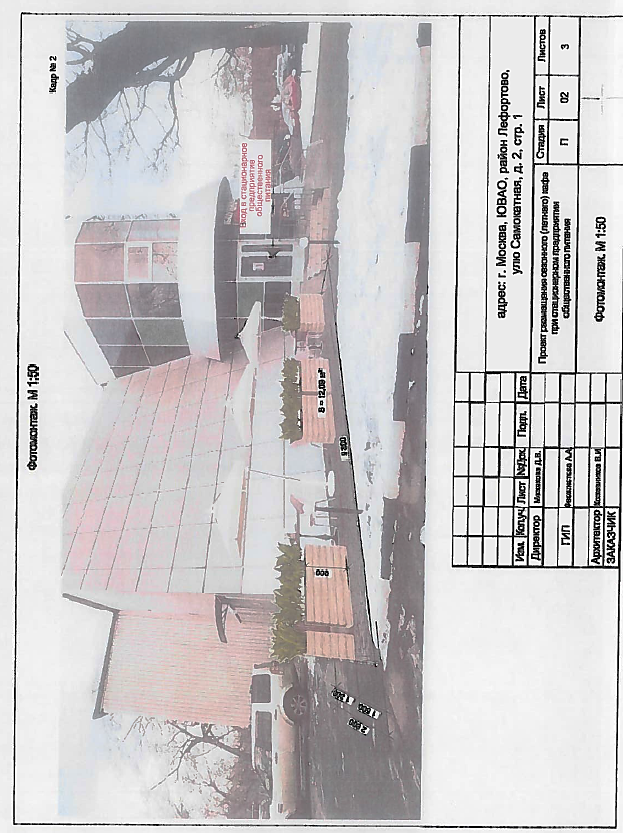 